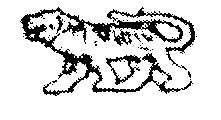 АДМИНИСТРАЦИЯ ГРИГОРЬЕВСКОГО  СЕЛЬСКОГО  ПОСЕЛЕНИЯМИХАЙЛОВСКОГО  МУНИЦИПАЛЬНОГО   РАЙОНАПРИМОРСКОГО    КРАЯПОСТАНОВЛЕНИЕ16.02.2022г.                                   с.Григорьевка                                               № 2  Об утверждении плана мероприятий (дорожной карты)  по подготовке к прохождению весенне-осеннего пожароопасного периода 2022 года. В соответствии с Федеральными   законами от 06.10.2003 г. №131- ФЗ «Об общих принципах организации местного  самоуправления  в Российской Федерации», от 21.12.1994 г.  № 69- ФЗ «О пожарной безопасности», от 21.12.1994 г. № 68- ФЗ «О защите населения и территорий от чрезвычайных ситуаций природного и техногенного характера», в целях предупреждения возникновения и ликвидации чрезвычайных ситуаций, связанных с природными пожарами, предотвращения и минимизации возможного ущерба от них, администрация  Григорьевского сельского поселения ПОСТАНОВЛЯЕТ:Утвердить план мероприятий (дорожную карту) по подготовке к прохождению весенне-осеннего пожароопасного периода 2022 года.  (приложение № 1) и провести запланированные мероприятия на территории Григорьевского сельского поселенияРуководителям предприятий, организаций и учреждений, независимо от форм собственности, главам крестьянских хозяйств, индивидуальным предпринимателям без образования юридического лица, находящихся на территории Григорьевского сельского поселения приобрести необходимые первичные средства пожаротушения.Обнародовать настоящее постановление в местах, установленных Уставом Григорьевского сельского поселения.Настоящее  постановление  вступает в силу со дня его официального обнародования.Контроль за исполнением настоящего постановления оставляю за собой.Глава  Григорьевского  сельского поселения- глава администрации поселения                                                                     А.С. ДрёминПриложение №  1                                                                                  к постановлению главы Григорьевского        сельского поселения от 16.02. 2022 г. № 2 ПЛАН мероприятий (Дорожная карта)по  подготовке к прохождению весенне-осеннего пожароопасного периода 2022 года. № п.п.№ п.п.Наименование мероприятийОтветственный за исполнениеСрок исполненияОтметка об исполнении1.Профилактические мероприятия по обеспечению противопожарной безопасности1.Профилактические мероприятия по обеспечению противопожарной безопасности1.Профилактические мероприятия по обеспечению противопожарной безопасности1.Профилактические мероприятия по обеспечению противопожарной безопасности1.Профилактические мероприятия по обеспечению противопожарной безопасности1.Профилактические мероприятия по обеспечению противопожарной безопасности1.Профилактические мероприятия по обеспечению противопожарной безопасности1.1.Издать и довести до сведения предприятий, учреждений, организаций, всех форм собственности, КФХ, ИП и населения нормативный акт администрации Григорьевского сельского поселения об обеспечении пожарной безопасности в пожароопасный весенне-осенний период 2020 года на территории Григорьевского сельского поселения.Издать и довести до сведения предприятий, учреждений, организаций, всех форм собственности, КФХ, ИП и населения нормативный акт администрации Григорьевского сельского поселения об обеспечении пожарной безопасности в пожароопасный весенне-осенний период 2020 года на территории Григорьевского сельского поселения.Специалист администрации Григорьевского сельского поселения март 20221.2.Организовать проверку, ремонт и содержание имеющихся средств противопожарной защиты, пожарных водоисточников (гидрантов, водопроводов, водоёмов).Организовать проверку, ремонт и содержание имеющихся средств противопожарной защиты, пожарных водоисточников (гидрантов, водопроводов, водоёмов).КГКУ 17 ОПС,Руководители ООО «Компания Армада», «РусАгро», «РусАгро Приморье», ООО «Григорьевка» и руководители КФХ и ИП, администрация ГСП до 01.04.2022постоянно на весь период1.3Разработать и принять необходимые меры по обеспечению пожарной безопасности подведомственных объектов, обеспечить на закрепленной территории строгое выполнение требований ПБ и недопущение разведения открытых очагов огня.Разработать и принять необходимые меры по обеспечению пожарной безопасности подведомственных объектов, обеспечить на закрепленной территории строгое выполнение требований ПБ и недопущение разведения открытых очагов огня.Руководителипредприятий, учреждений и организаций все форм собственности, расположенных на территории Григорьевского сельского поселения и индивидуальные предприниматели собственники объектов недвижимости постоянно на весь период1.3.1.Организовать надлежащую охрану складских, производственных и вспомогательных объектов, территории, обеспечив их первичными средствами пожаротушения и запасами воды в соответствии с установленными нормами.Организовать надлежащую охрану складских, производственных и вспомогательных объектов, территории, обеспечив их первичными средствами пожаротушения и запасами воды в соответствии с установленными нормами.=//=постоянно на весь период1.3.2.Имеющуюся пожарную и другую водоподающую технику, пожарное оборудование привести в состояние готовности к работе.Имеющуюся пожарную и другую водоподающую технику, пожарное оборудование привести в состояние готовности к работе.=//=в постоянной готовности1.3.3.Обеспечить очистку закрепленной и прилегающей к периметрам предприятий (организаций), ИП (КФХ), жилых домов территорий от сгораемых отходов, мусора, растительности, ежедневный сбор и вывоз производственных отходов с рабочих мест, ликвидацию несанкционированных свалок твердых бытовых отходов.Обеспечить очистку закрепленной и прилегающей к периметрам предприятий (организаций), ИП (КФХ), жилых домов территорий от сгораемых отходов, мусора, растительности, ежедневный сбор и вывоз производственных отходов с рабочих мест, ликвидацию несанкционированных свалок твердых бытовых отходов.=//=до 01.05.2022постоянно на весь период1.3.4.Установить контроль за своевременным покосом (перепашкой) сухой травы на подведомственной территории.Установить контроль за своевременным покосом (перепашкой) сухой травы на подведомственной территории.=//=постоянно на весь период1.3.5.На всех объектах с массовым пребыванием людей (50 человек и более) провести практические тренировки с персоналом по отработке их действий по обеспечению эвакуации людей при возникновении пожара.На всех объектах с массовым пребыванием людей (50 человек и более) провести практические тренировки с персоналом по отработке их действий по обеспечению эвакуации людей при возникновении пожара.=//=до 20.04.20221.3.6.Провести инструктивные занятия с рабочим персоналом по соблюдению техники безопасности при пожаре.Провести инструктивные занятия с рабочим персоналом по соблюдению техники безопасности при пожаре.=//=до 20.04.20221.4.Обеспечить организацию и проведение работ по очистке подвальных и чердачных помещений, технических этажей от мусора, исключить проникновение в них посторонних лиц.Принять дополнительные меры по недопущению случаев бесконтрольного сжигания мусора, сухой травы и листвы.Обеспечить организацию и проведение работ по очистке подвальных и чердачных помещений, технических этажей от мусора, исключить проникновение в них посторонних лиц.Принять дополнительные меры по недопущению случаев бесконтрольного сжигания мусора, сухой травы и листвы.Руководителипредприятий, учреждений и организаций все форм собственности и индивидуальные предпринимателипостоянно на весь период1.5.Разработать и представить в администрацию Григорьевского сельского поселения (ул. Калинина,  34) графики дежурства в выходные и праздничные дни лиц ответственных за противопожарную безопасность.Разработать и представить в администрацию Григорьевского сельского поселения (ул. Калинина,  34) графики дежурства в выходные и праздничные дни лиц ответственных за противопожарную безопасность.Руководителипредприятий, учреждений и организаций все форм собственности и индивидуальные предпринимателидо 15.04.20221.6Разработать, согласовать  план проведения контролируемых отжигов сухой травянистой растительности (с возможностью внесения  корректировок в течение пожароопасного периода)Разработать, согласовать  план проведения контролируемых отжигов сухой травянистой растительности (с возможностью внесения  корректировок в течение пожароопасного периода)ОНД и ПР Михайловского района, администрация ГСПфевраль 2022 сентябрь 20221.7.Обустройство минерализованных полос, шириной не менее 10 м опашка  полей с целью недопущения сельскохозяйственных палов.Обустройство минерализованных полос, шириной не менее 10 м опашка  полей с целью недопущения сельскохозяйственных палов. «РусАгро», «РусАгро Приморье»,ООО «Григорьевка» и руководители КФХ и ИП, администрация ГСПапрель 2022октябрь 2022  1.8Создание и развитие подразделений добровольной пожарной охраны в населенных пунктах, находящихся вне нормативного времени прибытия подразделений государственной противопожарной службы (далее – ГПС), в рамках исполнения первичных мер пожарной безопасности по принятию мер по локализации пожаров и спасению людей и имущества до прибытия подразделений ГПС;Создание и развитие подразделений добровольной пожарной охраны в населенных пунктах, находящихся вне нормативного времени прибытия подразделений государственной противопожарной службы (далее – ГПС), в рамках исполнения первичных мер пожарной безопасности по принятию мер по локализации пожаров и спасению людей и имущества до прибытия подразделений ГПС;ОНД и ПР Михайловского района, администрация ГСПапрель 20221.9.Обеспечить проведение разъяснительных бесед среди населения (в том числе с охотниками, рыбаками, сборщиками дикоросов) о мерах пожарной безопасности в пожароопасный период. Проведение бесед среди населения участковым инспектором при работе на объектах, в жилом секторе и на дачных участках.Организовать проведение рейдов по проверке мест проживания неблагополучных семей, лиц, склонных к употреблению спиртных напитков.Обеспечить проведение разъяснительных бесед среди населения (в том числе с охотниками, рыбаками, сборщиками дикоросов) о мерах пожарной безопасности в пожароопасный период. Проведение бесед среди населения участковым инспектором при работе на объектах, в жилом секторе и на дачных участках.Организовать проведение рейдов по проверке мест проживания неблагополучных семей, лиц, склонных к употреблению спиртных напитков.Участковый инспектор и администрация ГСПпостоянно на весь период1.10Провести в школах, дошкольных учреждениях и учреждениях культуры и дополнительного образования дополнительные занятия по соблюдению мер пожарной безопасности и поведению детей в пожароопасный период и отработке безопасной эвакуации в случае пожара.Провести в школах, дошкольных учреждениях и учреждениях культуры и дополнительного образования дополнительные занятия по соблюдению мер пожарной безопасности и поведению детей в пожароопасный период и отработке безопасной эвакуации в случае пожара.Директора МБОУ СОШ с. Абрамовка, МБОУ ООШ с. Григорьевка до летних каникул1.11Усилить работу лиц уполномоченных составлять протоколы об административном правонарушении за административные правонарушения в области благоустройства, по выявлению и привлечению виновных лиц, не выполняющих требования по очистке придомовых территорий от мусора и сухой растительности, допускающих их сброс или сжигании в неустановленных местах.Усилить работу лиц уполномоченных составлять протоколы об административном правонарушении за административные правонарушения в области благоустройства, по выявлению и привлечению виновных лиц, не выполняющих требования по очистке придомовых территорий от мусора и сухой растительности, допускающих их сброс или сжигании в неустановленных местах.специалист администрации ГСПв течение 2022 года1.12Провести на объектах здравоохранения, расположенных на территории Григорьевского сельского поселения дополнительные занятия по соблюдению мер пожарной безопасности и действиям сотрудников в случае возникновения пожара, включая проведение эвакуации людей, в том числе лежачих больных.Провести на объектах здравоохранения, расположенных на территории Григорьевского сельского поселения дополнительные занятия по соблюдению мер пожарной безопасности и действиям сотрудников в случае возникновения пожара, включая проведение эвакуации людей, в том числе лежачих больных.Медицинский персонал ФАПов ГСП до 15.04.20221.13Провести беседы, лекции на темы о значении леса, необходимости осторожного обращения с огнём, соблюдении других требований пожарной безопасности в лесах и действиям при обнаружении пожаров.Провести беседы, лекции на темы о значении леса, необходимости осторожного обращения с огнём, соблюдении других требований пожарной безопасности в лесах и действиям при обнаружении пожаров.Директора МБОУ СОШ с. Абрамовка, МБОУ ООШ с. Григорьевка, общественность и администрация ГСПпостоянно в течение пожароопасного периода1.14Использовать средства массовой информации по информированию населения о противопожарном состоянии на территории поселения и решениях о запрете или ограничениях посещения лесов.Использовать средства массовой информации по информированию населения о противопожарном состоянии на территории поселения и решениях о запрете или ограничениях посещения лесов.Администрация ГСПв течение пожароопасного периода1.15Содержание в готовности средств звуковой сигнализации для оповещения людей на случай пожара в населенных пунктах поселения.Содержание в готовности средств звуковой сигнализации для оповещения людей на случай пожара в населенных пунктах поселения.Администрация ГСПпостоянно на весь период2.Мероприятия по обеспечению своевременного обнаружения и ликвидации пожаров2.Мероприятия по обеспечению своевременного обнаружения и ликвидации пожаров2.Мероприятия по обеспечению своевременного обнаружения и ликвидации пожаров2.Мероприятия по обеспечению своевременного обнаружения и ликвидации пожаров2.Мероприятия по обеспечению своевременного обнаружения и ликвидации пожаров2.Мероприятия по обеспечению своевременного обнаружения и ликвидации пожаров2.Мероприятия по обеспечению своевременного обнаружения и ликвидации пожаров2.1.Руководителям сельскохозяйственных, предприятий, учреждений и организаций, ИП и КФХ независимо от форм собственности, организовать дежурство ответственных работников в нерабочее время на пожароопасный сезон и обеспечить резерв горюче-смазочных материалов для обеспечения транспорта привлекаемого по ликвидации пожаров.Руководителям сельскохозяйственных, предприятий, учреждений и организаций, ИП и КФХ независимо от форм собственности, организовать дежурство ответственных работников в нерабочее время на пожароопасный сезон и обеспечить резерв горюче-смазочных материалов для обеспечения транспорта привлекаемого по ликвидации пожаров.Руководителипредприятий, учреждений и организаций все форм собственности и индивидуальные предпринимателив пожароопасный период2.2.Организация работы патрульных и патрульно-маневренных групп с целью обеспечение первичных действий по их тушению, проведение профилактических мероприятий, выявление нарушителей правил пожарной безопасности и привлечение их к административной ответственности.Организация работы патрульных и патрульно-маневренных групп с целью обеспечение первичных действий по их тушению, проведение профилактических мероприятий, выявление нарушителей правил пожарной безопасности и привлечение их к административной ответственности.Администрация ГСПв течение пожароопасного периода2.3.Обеспечить своевременное введение особого противопожарного режима.Обеспечить своевременное введение особого противопожарного режима.по решению КЧС